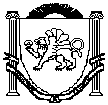 Республика КрымБелогорский районЗуйский сельский совет42-я сессия 1-го созываРЕШЕНИЕ08 ноября 2017				№ 421О внесении изменений в решение Зуйского сельскогосовета Белогорского района Республики Крымот 29.12.2016 г. № 351 «О бюджете муниципального образования Зуйское сельское поселение Белогорского района Республики Крым на 2017 год»В соответствии с Бюджетным кодексом Российской Федерации, Федеральным законом от 06.10.2003 № 131-ФЗ «Об общих принципах организации местного самоуправления в Российской Федерации», Уставом муниципального образования Зуйское сельское поселение Белогорского района Республики Крым, утвержденного решением 3 - й сессии Зуйского сельского совета Белогорского района Республики Крым 1-го созыва от 05.11. 2014 года №15,Зуйский сельский совет РЕШИЛ:Внести изменения в решение Зуйского сельского совета Белогорского района Республики Крым от 29.12.2016 г. № 351 «О бюджете муниципального образования Зуйское сельское поселение Белогорского района Республики Крым на 2017 год» ( с изменениями):Пункт 1 изложить в новой редакции:«1. Утвердить основные характеристики бюджета муниципального образования Зуйское сельское поселение Белогорского района Республики Крым  (далее-бюджет сельского поселения) на 2017 год: - общий объем доходов в сумме –  17 905 874,22 рублей, в том числе:  - налоговые и неналоговые доходы в сумме –  5 871 538,22 рублей, - безвозмездные поступления в сумме-  12 034 336,00 рублей; - общий объем расходов в сумме – 18 662 007,77 рублей.- верхний предел муниципального внутреннего долга муниципального образования Зуйское  сельское поселение Белогорского  района Республики Крым  по состоянию на 01 января 2018 года в сумме 0,00 рублей, в том числе верхний предел долга по муниципальным гарантиям в сумме 0,00  рублей;-дефицит бюджета в сумме 756 133,55 рублей.1.2 Пункт 15 Решения изложить в новой редакции:«15. Утвердить в составе расходов бюджета муниципального образования Зуйское сельское поселение Белогорского района Республики Крым на 2017 год резервный фонд администрации Зуйского сельского поселения Белогорского района Республики Крым на 2017 год в сумме 50 000,00 рублей».1.3 Пункт 16 Решения изложить в новой редакции:«16. Утвердить в составе расходов бюджета муниципального образования Зуйское сельское поселение Белогорского района Республики Крым на 2017 год объем бюджетных ассигнований дорожного фонда Зуйского сельского поселения Белогорского района Республики Крым на 2017 год в сумме 
« 6 238 558,22 рублей».1.4 Исключить пункт 22 Решения следующего содержания: «22. Установить, что остатки средств бюджета муниципального образования Зуйское сельское поселение Белогорского района Республики Крым на начало текущего финансового года:	в объеме средств, необходимых для покрытия временных кассовых разрывов, возникающих в ходе исполнения бюджета муниципального образования Зуйское сельское поселение Белогорского района Республики Крым в текущем финансовом году, направляются на их покрытие, но не более общего объема остатков средств бюджета муниципального образования Зуйское сельское поселение Белогорского района Республики Крым на начало текущего финансового года;	в объеме, не превышающем сумму остатка собственных средств бюджета муниципального образования Зуйское сельское поселение Белогорского района Республики Крым, направляются на оплату заключенных муниципальных контрактов на поставку товаров, выполнение работ, оказание услуг, подлежащих в соответствии с условиями этих муниципальных контрактов оплате в отчетном финансовом году» .2. Дополнить решение Зуйского сельского совета Белогорского района Республики Крым от 29.12.2016 г №351 «О бюджете муниципального образования Зуйское сельское поселение Белогорского района Республики Крым» пунктом 24 следующего содержания:«24. Утвердить объем бюджетных ассигнований на осуществление бюджетных инвестиций в форме капитальных вложений в объекты муниципальной собственности муниципального образования Зуйского сельского поселения Белогорского района Республики Крым 2017 году за счет средств бюджета муниципального образования Зуйское сельское поселение Белогорского района  Республики Крым в сумме 510 000,00 рублей на объект « Строительство площадки для размещения автобусной станции муниципального образования Зуйское сельское поселение Белогорского района Республики Крым» (изготовление ПСД)».3. Приложения 4, 5, 6, 8, 9, 10  к решению Зуйского сельского совета Белогорского района Республики Крым от 29.12.2016 г. № 351 «О бюджете муниципального образования Зуйское сельское поселение Белогорского района Республики Крым на 2017 год» изложить в новой редакции (прилагаются).4. Контроль за исполнением настоящего решения возложить на постоянную комиссию по бюджету, финансам, экономической и инвестиционной политике, налогам.5. Настоящее Решение подлежит  официальному обнародованию на официальном Портале Правительства Республики Крым на странице Белогорского муниципального района belogorskiy.rk.gov.ru в разделе – Муниципальные образования района, подраздел Зуйское сельское поселение, а также на информационном стенде Зуйского сельского совета и вступает в силу с момента его обнародования.Председатель Зуйского  сельского совета –глава администрации Зуйского сельского поселения				А.А.Лахин